Publicado en Madrid el 22/12/2021 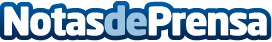 SDG Group desvela las 10 tendencias de Data y Analytics que depara el 2022La firma identifica en su informe anual qué tendencias marcarán el rumbo del sector el próximo año, donde destaca la innovación alrededor del Cloud, de la ciberseguridad, de la IA y el Machine Learning; clave para entender hacia dónde evolucionará el análisis de datos. Los datos se convierten en el principal activo de la empresa, mientras que la IA Cuántica ya se postula como la tendencia que reconfigurará los mercados y las industrias en las próximas décadasDatos de contacto:Anna Polli644251397Nota de prensa publicada en: https://www.notasdeprensa.es/sdg-group-desvela-las-10-tendencias-de-data-y_1 Categorias: Nacional Inteligencia Artificial y Robótica Programación E-Commerce Ciberseguridad http://www.notasdeprensa.es